Write the activities Sal likes, or doesn’t like. 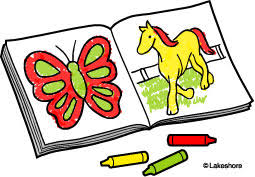 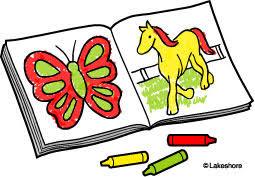 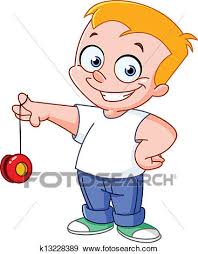 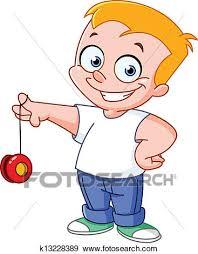 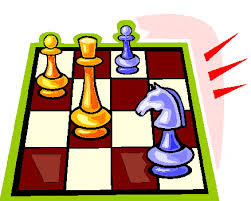 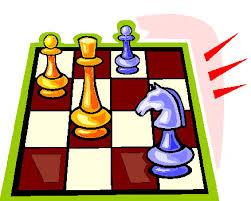 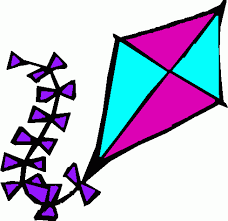 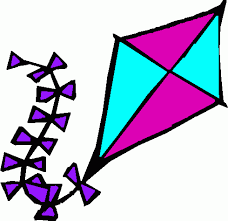 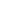 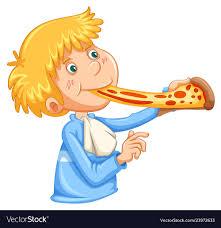 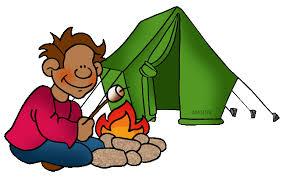 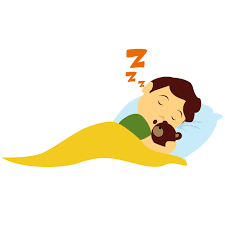 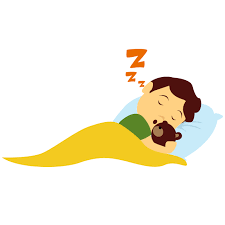 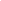 _______________________________________________________._______________________________________________________._______________________________________________________._______________________________________________________._______________________________________________________._______________________________________________________.Answer keyHe likes playing yoyo.He likes sleeping.He likes playing chess.He likes drawing.He doesn’t like camping.He doesn’t like flying a kite.Name: ____________________________    Surname: ____________________________    Nber: ____   Grade/Class: _____Name: ____________________________    Surname: ____________________________    Nber: ____   Grade/Class: _____Name: ____________________________    Surname: ____________________________    Nber: ____   Grade/Class: _____Assessment: _____________________________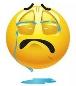 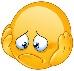 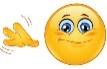 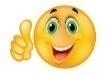 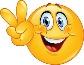 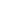 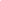 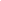 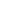 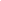 Date: ___________________________________________________    Date: ___________________________________________________    Assessment: _____________________________Teacher’s signature:___________________________Parent’s signature:___________________________